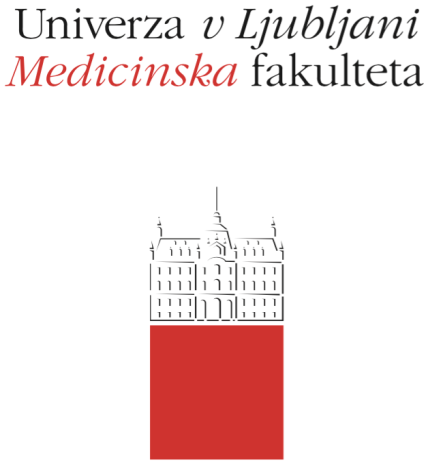 (Avtor)(Naslov disertacije):Imenovanje mentorja na seji senata UL dne Imenovanje somentorja na seji senata UL dne Imenovanje komisije za spremljanje doktorskega študenta na seji senata UL MF dne Datum zagovora: Mentor: Somentor:  Predsednik komisije: Član: Član: 